RENTREE SCOLAIRE 2022 / 2023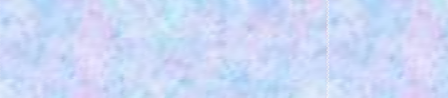 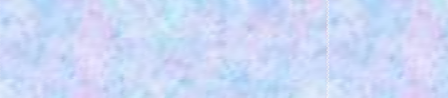 DEMANDE DE PREINSCRIPTION EN 2ème ANNEE CPGE SCIENTIFIQUEFilière:  MP	 PC	 PSIClasse 2021/2022 : ……….NOM et PRENOM DU CANDIDAT : …………………………………………………………………………………………………………………….DATE ET LIEU DE NAISSANCE : …………………………………………………………………………………………………………………REGIME SOUHAITE :	 EXTERNE  DEMI PENSIONNAIRE  INTERNE-EXTERNESouhait Internat : joindre une lettre de motivationSCOLARITE DES 3 DERNIERES ANNEES :ADRESSE DES PARENTS : ...........................................................................................................................................................................................................................................................................................TELEPHONE fixe : ……………………………………………. / portable…………………………………..MAIL ……………………………………………………………………………………………………….ADRESSE DU CANDIDAT: .........................................................................................................................…………………………………………………………………………………………………………………………………………………………….TELEPHONE fixe : ……………………………………………. / portable…………………………………..MAIL: ………………………………………………………………………………………………………Fait à ....................................., le …………………….Signature de l'étudiant :	Signature des parents : Pièces à joindre :  * Photocopies des bulletins année scolaire 2021/2022 (si vous étiez déjà en 2ème année en 2021/2022, joindre également les bulletins 2020/2021 ainsi que les résultats aux concours)         * Photocopie du relevé de notes du baccalauréat         * Lettre de motivation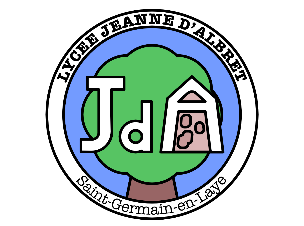 Lycée Jeanne d’Albret6 rue Giraud-Teulon78100 Saint Germain-en-Layetéléphone : 01 39 04 15 20 http://www.lyc-albret-st-germain-laye.ac-versailles.fr/LANGUE VIVANTE I : ALLEMAND ANGLAISLANGUE VIVANTE II : ALLEMAND ANGLAIS CHINOIS ESPAGNOL  ARABEANNEE SCOLAIREETABLISSEMENTCLASSE2021/20222020/20212019/2020Partie réservée au Lycée J. d’AlbretAvis pédagogique :    favorable défavorabledate :	nom du professeur :